Na osnovu Zakona o javnim službenicima br.06 / L-114, poglavlje V, članova 67 i 68, kao i na 
osnovu Administrativnog uputstva br. 15/2019, o postupcima i kriterijima za izbor direktora i 
zamenika direktora edukativno obrazovnih institucija, opštinska Uprava za obrazovanje u 
Peć, objavljuje: K O N K U R S ZA POPUNJENJE SLOBODNIH RADNIH MESTA I. Naziv radnog mesta: Zamenik direktora u Osnovnoj srednjoj nižoj školi (OSNŠ) 1.  OSNŠ  “Xhemajl Kada” - Peć,  2.  OSNŠ  “Lidhja e Prizerenit” - Peć, 3.  OSNŠ “Asdreni” - Peć, Institucija: Opština Pec Odeljenje/Uprava: Uprava za obrazovanje Vrsta pozicije: Ne u karijeri Broj pozicija: Tri  (3) pozicije Naziv nadzornog: Direktor obrazovanja 
Nivo/Koeficijent: Koeficijent - 7.2 
Radni sati: 40 Trajanje imenovanja: 4 godine Svrha radnog mesta Upravljanje, organizacija i nadzor obrazovnog procesa u edukativnoj-obrazovnoj ustanovi. Glavni zadaci: - Implementacija zakonitosti u oblasti obrazovanja; - Izrada srednjoročnog i dugoročnog plana aktivnosti uprave; - Priprema godišnjeg plana, razvojnog plana edukativno-obrazovne institucije i godišnjeg izveštaja 
rada; - Obuka osoblja u ustanovi; - Racionalno planiranje i korišćenje budžeta; - Odredjene dužnosti za izbor, procenu, disciplinu i druga pitanja vezana za nastavnike i druge radnike u obrazovanju; - Efikasno i efiktivno korišćenje informacionog sistema za upravljanje obrazovanjem i poštovanje kodeksa složene prakse; - Određivanje disciplinskih mera prema učenicima; - Planiranje, vođenje i koordiniranje svih aktivnosti u ustanovi; - Druga pitanja koja se regulišu putem zakona i obaveze koje proizilaze z opštinskog pravilnika za obrazovanje. Uslovi: - Da bude državljanin Republike Kosova; - Da ima završeno odredjeno univerzitetsko obrazovanje; 1.Master za upravljanje, administraciju ili menadžment u obrazovanju (kvalifikacija od 330 ECTS, najmanje 5 godina univerzitetskog obrazovanja) 2.Master  obrazovanje   (kvalifikacija  od 	300   ECTS,  najmanje 	5   godina  univerzitetskog obrazovanja) 3. Četiri godine obrazovanje (kvalifikacija od 240 ECTS, najmanje 4 godine univerzitetskog obrazovanja) 4. Četverogodišnje obrazovanje Bachelor (kvalifikacija od 	240 ECTS, najmanje 4 godine univerzitetskog obrazovanja) - Da ima redovnu nastavničku licencu prema uputstvu za licenciranje nastavnika, - Da  je  uspešno  završio/la  akreditovani  program  stručne  kvalifikacije  za  rukovodjenje, administraciju ili upravljanje u obrazovanju koji je odobrio MONT prema preporuci DSL - Da ima radno iskustvo u obrazovnom procesu prema uputstvima definiranim u radnom katalogu: 1. Pet (5) godina radnog iskustva u obrazovnom procesu za kandidate za vise srednjoškolsko obrazovanje: 2. Četiri (4) godine radnog iskustva u obrazovnom procesu za kandidate na ostalim nivoima: 3. Tri (3) godine radnog iskustva u obrazovnom procesu za kandidate za zamenika direktora. Potrebni dokumenti: -	Izvod rodjenih-	Diploma fakulteta  za odgovarajući završeni nivo-	Dokaz o radnom iskustvu-	Profesionalni portfolio-	Referentno pismo od kredibilne javne institucije (kao što su Ministarstvo obrazovanja, nauke i tehnologije, OUO , Školski odbor, prethodni poslodavac, institucije visokog obrazovanja). - 	Referentna pisma treba da imaju sadržaj- dokaz o radu i prethodnom angažmanu; - 	Razvojni plan ustanove za obrazovanje i osposobljavanje za koju se prijavljuje (najmanje 10 stranica teksta sa razmakom 1.5, font 12: Arial) prema uputstvima MONT-a; -	Zdravstveni certifikat izdat od strane javne zdravstvene ustanove kojim se potvrđuje njegov / njen zdravstveni status; -	Dokaz da nije pod istragom;-	Kopija lične karte.Konkurs je otvoren 15 dana od 26.02.2021 do 12.03.2021, (16 ;00)Svi zainteresovani kandidati trebaju preuzeti aplikacije i popunjene dostaviti Centru za pružanje 
usluga građanima u Peć. Dokumentacija kandidata koja ne ispunjava uslove konkursa neće 
biti razmatrana, dok će na intervju biti pozvani samo kandidati sa uže liste. Svim kandidatima koji 
su završili studije van Republike Kosova, kao i na privatnim koledžima u Republici Kosovo, a koji 
konkurisu za ove pozicije, diplome (stečene univerzitetske diplome) moraju biti priznate od strane 
Ministarstva prosvete, nauke i tehnologije u skladu sa Administrativnim uputstvom br. 12/2018 od 10.09.2018 godine jer ce u suprotnom komisija za izbor aplikacija odbiti svaku aplikaciju kandidata koji nisu ispunili ovaj uslov konkursa. Rezultati se objavljuju na ovaj link: https://konkursi.rks-gov.net/ Nr.pr.01-111/01-0008594/21						Direktor ObrazovanjaDatë 27.01.2021							____________________									    Besim Avdimetaj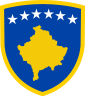 R E P U B L I K A     E    K O S O V Ë SR E P U B L I K    OF    K O S O V OR A P U B L I K A    K O S O V A KOMUNA E PEJËS   MUNICIPALITY OF PEJA OPŠTINA PEĆ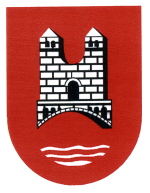 